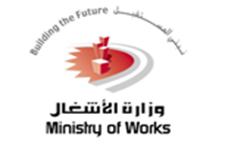 STATUS REPORT STATUS REPORT Date:STATUS REPORT STATUS REPORT Project No.Project:Project Description:Project Description:Project Description:Project Type: (Cons, BI, SM)Project Type: (Cons, BI, SM)Project Type: (Cons, BI, SM)Project Type: (Cons, BI, SM)Project Type: (Cons, BI, SM)Project Type: (Cons, BI, SM)Project Class:Project Class:Project Class:Project Class:Program Name:Program Name:Program Name:Sponsor:Project Manager:Project Manager:Project Manager:Project Manager:Contractor:Contractor:Contractor:Sponsor:Project Manager:Project Manager:Project Manager:Project Manager:Consultant:Consultant:Consultant:GENERAL INFORMATIONGENERAL INFORMATIONGENERAL INFORMATIONGENERAL INFORMATIONGENERAL INFORMATIONGENERAL INFORMATIONGENERAL INFORMATIONGENERAL INFORMATIONGENERAL INFORMATIONPROJECT FINANCIALS (BD)PROJECT FINANCIALS (BD)PROJECT FINANCIALS (BD)PROJECT FINANCIALS (BD)PROJECT FINANCIALS (BD)PROJECT FINANCIALS (BD)PROJECT FINANCIALS (BD)PROJECT FINANCIALS (BD)PROJECT HEALTH PROJECT HEALTH PROJECT HEALTH PhasePhasePhasePhasePhaseProject Estimated BudgetProject Estimated BudgetProject Estimated BudgetProject Estimated BudgetProject Estimated BudgetBetter Than PlanBetter Than PlanBudget CodeBudget CodeBudget CodeBudget CodeBudget CodeMoF. Approved BudgetMoF. Approved BudgetMoF. Approved BudgetMoF. Approved BudgetMoF. Approved BudgetOn  PlanOn  PlanActual Start DateActual Start DateActual Start DateActual Start DateActual Start DateContracts SumContracts SumContracts SumContracts SumContracts SumCautionCautionRev. Baseline Finish DateRev. Baseline Finish DateRev. Baseline Finish DateRev. Baseline Finish DateRev. Baseline Finish DateActual Payment DoneActual Payment DoneActual Payment DoneActual Payment DoneActual Payment DoneTroubleTroubleForecast Finish DateForecast Finish DateForecast Finish DateForecast Finish DateForecast Finish DateOutstanding PaymentsOutstanding PaymentsOutstanding PaymentsOutstanding PaymentsOutstanding Payments%Time ElapsedPrepared ByPrepared ByPrepared ByPrepared ByPrepared ByForecast BudgetForecast BudgetForecast BudgetForecast BudgetForecast Budget% CompletionGeneral Statement about the Health of the ProjectGeneral Statement about the Health of the ProjectGeneral Statement about the Health of the ProjectGeneral Statement about the Health of the ProjectGeneral Statement about the Health of the ProjectGeneral Statement about the Health of the ProjectGeneral Statement about the Health of the ProjectGeneral Statement about the Health of the ProjectGeneral Statement about the Health of the ProjectGeneral Statement about the Health of the ProjectGeneral Statement about the Health of the ProjectGeneral Statement about the Health of the ProjectGeneral Statement about the Health of the ProjectGeneral Statement about the Health of the ProjectGeneral Statement about the Health of the ProjectGeneral Statement about the Health of the ProjectGeneral Statement about the Health of the ProjectGeneral Statement about the Health of the ProjectGeneral Statement about the Health of the ProjectGeneral Statement about the Health of the ProjectGeneral Statement about the Health of the ProjectGeneral Statement about the Health of the ProjectReason(s) for Not on Plan/DelayReason(s) for Not on Plan/DelayReason(s) for Not on Plan/DelayReason(s) for Not on Plan/DelayTASKS/DELIVERABLES REPORTTASKS/DELIVERABLES REPORTTASKS/DELIVERABLES REPORTTASKS/DELIVERABLES REPORTTASKS/DELIVERABLES REPORTTASKS/DELIVERABLES REPORTTASKS/DELIVERABLES REPORTTASKS/DELIVERABLES REPORTTASKS/DELIVERABLES REPORTTASKS/DELIVERABLES REPORTTASKS/DELIVERABLES REPORTTASKS/DELIVERABLES REPORTTASKS/DELIVERABLES REPORTTASKS/DELIVERABLES REPORTTASKS/DELIVERABLES REPORTTASKS/DELIVERABLES REPORTTASKS/DELIVERABLES REPORTTASKS/DELIVERABLES REPORTTASKS/DELIVERABLES REPORTTASKS/DELIVERABLES REPORTTASKS/DELIVERABLES REPORTTASKS/DELIVERABLES REPORTScheduled for this period / monthScheduled for this period / monthAccomplished  this period / monthAccomplished  this period / monthScheduled for next monthScheduled for next monthMAJOR RISKS (Commentary, Attach Risk Log)MAJOR RISKS (Commentary, Attach Risk Log)MAJOR RISKS (Commentary, Attach Risk Log)MAJOR RISKS (Commentary, Attach Risk Log)MAJOR RISKS (Commentary, Attach Risk Log)MAJOR RISKS (Commentary, Attach Risk Log)MAJOR RISKS (Commentary, Attach Risk Log)MAJOR RISKS (Commentary, Attach Risk Log)MAJOR RISKS (Commentary, Attach Risk Log)MAJOR RISKS (Commentary, Attach Risk Log)MAJOR RISKS (Commentary, Attach Risk Log)MAJOR RISKS (Commentary, Attach Risk Log)MAJOR RISKS (Commentary, Attach Risk Log)MAJOR RISKS (Commentary, Attach Risk Log)MAJOR RISKS (Commentary, Attach Risk Log)MAJOR RISKS (Commentary, Attach Risk Log)MAJOR RISKS (Commentary, Attach Risk Log)MAJOR RISKS (Commentary, Attach Risk Log)MAJOR RISKS (Commentary, Attach Risk Log)MAJOR RISKS (Commentary, Attach Risk Log)MAJOR RISKS (Commentary, Attach Risk Log)MAJOR RISKS (Commentary, Attach Risk Log)MAJOR ISSUES (Commentary, Attach Issue Log)MAJOR ISSUES (Commentary, Attach Issue Log)MAJOR ISSUES (Commentary, Attach Issue Log)MAJOR ISSUES (Commentary, Attach Issue Log)MAJOR ISSUES (Commentary, Attach Issue Log)MAJOR ISSUES (Commentary, Attach Issue Log)MAJOR ISSUES (Commentary, Attach Issue Log)MAJOR ISSUES (Commentary, Attach Issue Log)MAJOR ISSUES (Commentary, Attach Issue Log)MAJOR ISSUES (Commentary, Attach Issue Log)MAJOR ISSUES (Commentary, Attach Issue Log)MAJOR ISSUES (Commentary, Attach Issue Log)MAJOR ISSUES (Commentary, Attach Issue Log)MAJOR ISSUES (Commentary, Attach Issue Log)MAJOR ISSUES (Commentary, Attach Issue Log)MAJOR ISSUES (Commentary, Attach Issue Log)MAJOR ISSUES (Commentary, Attach Issue Log)MAJOR ISSUES (Commentary, Attach Issue Log)MAJOR ISSUES (Commentary, Attach Issue Log)MAJOR ISSUES (Commentary, Attach Issue Log)MAJOR ISSUES (Commentary, Attach Issue Log)MAJOR ISSUES (Commentary, Attach Issue Log)MAJOR CHANGES  / VARIATION ORDERS (Commentary, Attach Change Log)MAJOR CHANGES  / VARIATION ORDERS (Commentary, Attach Change Log)MAJOR CHANGES  / VARIATION ORDERS (Commentary, Attach Change Log)MAJOR CHANGES  / VARIATION ORDERS (Commentary, Attach Change Log)MAJOR CHANGES  / VARIATION ORDERS (Commentary, Attach Change Log)MAJOR CHANGES  / VARIATION ORDERS (Commentary, Attach Change Log)MAJOR CHANGES  / VARIATION ORDERS (Commentary, Attach Change Log)MAJOR CHANGES  / VARIATION ORDERS (Commentary, Attach Change Log)MAJOR CHANGES  / VARIATION ORDERS (Commentary, Attach Change Log)MAJOR CHANGES  / VARIATION ORDERS (Commentary, Attach Change Log)MAJOR CHANGES  / VARIATION ORDERS (Commentary, Attach Change Log)MAJOR CHANGES  / VARIATION ORDERS (Commentary, Attach Change Log)MAJOR CHANGES  / VARIATION ORDERS (Commentary, Attach Change Log)MAJOR CHANGES  / VARIATION ORDERS (Commentary, Attach Change Log)MAJOR CHANGES  / VARIATION ORDERS (Commentary, Attach Change Log)MAJOR CHANGES  / VARIATION ORDERS (Commentary, Attach Change Log)MAJOR CHANGES  / VARIATION ORDERS (Commentary, Attach Change Log)MAJOR CHANGES  / VARIATION ORDERS (Commentary, Attach Change Log)MAJOR CHANGES  / VARIATION ORDERS (Commentary, Attach Change Log)MAJOR CHANGES  / VARIATION ORDERS (Commentary, Attach Change Log)MAJOR CHANGES  / VARIATION ORDERS (Commentary, Attach Change Log)MAJOR CHANGES  / VARIATION ORDERS (Commentary, Attach Change Log)Post-Construction Tender StatusPost-Construction Tender StatusPeriodPost-Construction Tender StatusPost-Construction Tender StatusProject No.Project:LOCATION PLANLOCATION PLANLOCATION PLANLOCATION PLANLOCATION PLANLOCATION PLANPHOTOGRAPHPHOTOGRAPHPHOTOGRAPHPHOTOGRAPHPHOTOGRAPHPHOTOGRAPHPHOTOGRAPHPHOTOGRAPHPHOTOGRAPHPHOTOGRAPHPHOTOGRAPHPHOTOGRAPHPENDING PLANNING PERMISSION/WAYLEAVES/IUWR PENDING PLANNING PERMISSION/WAYLEAVES/IUWR PENDING PLANNING PERMISSION/WAYLEAVES/IUWR PENDING PLANNING PERMISSION/WAYLEAVES/IUWR PENDING PLANNING PERMISSION/WAYLEAVES/IUWR PENDING PLANNING PERMISSION/WAYLEAVES/IUWR EntityTypeCommentsCommentsCommentsCommentsPPWLIUWRQS CEDQS CEDPPCONTRACTOR INFORMATION & PROGRESSCONTRACTOR INFORMATION & PROGRESSCONTRACTOR INFORMATION & PROGRESSCONTRACTOR INFORMATION & PROGRESSCONTRACTOR INFORMATION & PROGRESSCONTRACTOR INFORMATION & PROGRESSCONTRACTOR INFORMATION & PROGRESSCONTRACTOR INFORMATION & PROGRESSCONTRACTOR INFORMATION & PROGRESSCONTRACTOR INFORMATION & PROGRESSCONTRACTOR INFORMATION & PROGRESSCONTRACTOR INFORMATION & PROGRESSIUWRContractor NameContractor NameContractor NameContractor NameContractor NameWLContract No.Contract No.Contract No.Contract No.Contract No.Contract Type Contract Type Contract Type Contract Type Contract Type Asphalt Sub-ContractorAsphalt Sub-ContractorAsphalt Sub-ContractorAsphalt Sub-ContractorAsphalt Sub-ContractorOrig. Contract SumOrig. Contract SumOrig. Contract SumOrig. Contract SumOrig. Contract SumCONSTRUCTION MILESTONESCONSTRUCTION MILESTONESCONSTRUCTION MILESTONESCONSTRUCTION MILESTONESCONSTRUCTION MILESTONESCONSTRUCTION MILESTONESRev. Contract SumRev. Contract SumRev. Contract SumRev. Contract SumRev. Contract SumActivity Activity Activity %PlannedActualContract Start DateContract Start DateContract Start DateContract Start DateContract Start DateOrg. Completion Date Org. Completion Date Org. Completion Date Org. Completion Date Org. Completion Date Rev. Completion DateRev. Completion DateRev. Completion DateRev. Completion DateRev. Completion DateContract Duration weeksContract Duration weeksContract Duration weeksContract Duration weeksContract Duration weeksContract Duration weeksContract Duration weeksTime Elapsed weeksTime Elapsed weeksTime Elapsed weeksTime Elapsed weeks% Time Elapsed% Time Elapsed% Time Elapsed% Time ElapsedContract Physical Progress (Cl.14)Contract Physical Progress (Cl.14)Contract Physical Progress (Cl.14)Contract Physical Progress (Cl.14)Contract Physical Progress (Cl.14)Contract Physical Progress (Cl.14)Contract Physical Progress (Cl.14)Contract Physical Progress (Cl.14)Contract Physical Progress (Cl.14)Contract Physical Progress (Cl.14)Contract Physical Progress (Cl.14)Contract Physical Progress (Cl.14)Planned %Actual %Actual %Actual %Contract Financial Progress (Status of Payment)Contract Financial Progress (Status of Payment)Contract Financial Progress (Status of Payment)Contract Financial Progress (Status of Payment)Contract Financial Progress (Status of Payment)Contract Financial Progress (Status of Payment)Contract Financial Progress (Status of Payment)Contract Financial Progress (Status of Payment)Contract Financial Progress (Status of Payment)Contract Financial Progress (Status of Payment)Contract Financial Progress (Status of Payment)Contract Financial Progress (Status of Payment)Certified AmountCertified AmountCertified AmountCertified AmountCertified AmountCertified AmountActual Payment DoneActual Payment DoneActual Payment DoneActual Payment DoneActual Payment DoneActual Payment DonePlanned %Actual%Actual%Actual%Actual%Out Standing PaymentOut Standing PaymentOut Standing PaymentOut Standing PaymentOut Standing PaymentOut Standing PaymentACCOMPLISHMENT OF REACH OF SERVICEACCOMPLISHMENT OF REACH OF SERVICEACCOMPLISHMENT OF REACH OF SERVICEACCOMPLISHMENT OF REACH OF SERVICEACCOMPLISHMENT OF REACH OF SERVICEACCOMPLISHMENT OF REACH OF SERVICEACCOMPLISHMENT OF REACH OF SERVICEACCOMPLISHMENT OF REACH OF SERVICEACCOMPLISHMENT OF REACH OF SERVICEACCOMPLISHMENT OF REACH OF SERVICEACCOMPLISHMENT OF REACH OF SERVICEACCOMPLISHMENT OF REACH OF SERVICETotalTotalTotalTotalTotalCompletedCompletedCompletedCompletedLane Km Lane Km Lane Km Plots / Lots  (No.)Plots / Lots  (No.)Plots / Lots  (No.)STATUS & PROGRESS OF WORKSSTATUS & PROGRESS OF WORKSSTATUS & PROGRESS OF WORKSSTATUS & PROGRESS OF WORKSSTATUS & PROGRESS OF WORKSSTATUS & PROGRESS OF WORKSSTATUS & PROGRESS OF WORKSSTATUS & PROGRESS OF WORKSSTATUS & PROGRESS OF WORKSSTATUS & PROGRESS OF WORKSSTATUS & PROGRESS OF WORKSSTATUS & PROGRESS OF WORKSSTATUS & PROGRESS OF WORKSSTATUS & PROGRESS OF WORKSSTATUS & PROGRESS OF WORKSSTATUS & PROGRESS OF WORKSSTATUS & PROGRESS OF WORKSSTATUS & PROGRESS OF WORKSSTATUS & PROGRESS OF WORKS